
Bản Thăm Dò Ý Kiến về An Toàn trên Xe Công Cộng 
[Agency] muốn hiểu rõ hơn xem người đi xe công cộng có cảm thấy an toàn không khi sử dụng dịch vụ này. Những câu hỏi sau đây nhạy cảm, nhưng sẽ giúp [agency] cải thiện độ an toàn. Câu trả lời của quý vị là quan trọng, ngay cả khi quý vị bỏ qua một vài câu hỏi. Bản thăm dò ý kiến này dành cho người lớn (từ 18 tuổi trở lên). Tất cả các câu trả lời sẽ được giữ kín. 1.  Quý vị thường sử dụng [agency] ở mức nào?□ 2 ngày trở lên mỗi tuần	       □ 1 - 4 ngày một tháng	    □ Vài lần một năm hoặc ít hơnNhững câu hỏi sau đây là về trải nghiệm của quý vị khi sử dụng [agency] trong năm vừa rồi. Hãy suy nghĩ về tất cả các phần trong chuyến đi xe công cộng, kể cả khi ở trên xe và trong khi chờ ở bến hay ở nơi dừng xe.2.   Quý vị thường thấy an toàn khi sử dụng [agency] ở mức nào?□ 		□		□		□ 	   	□   Luôn Luôn					           		          Không Bao Giờ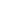 3.  Có bao giờ chính quý vị trải qua hoặc thấy người khác trải qua khi sử dụng [agency] trong năm vừa rồi?	Xảy ra với tôi	Thấy xảy ra với người khácNhận xét, âm thanh, hay cử chỉ thù ghét	□	□Nhận xét, âm thanh, nhìn, hay cử chỉ tình dục (đòi quan hệ tình dục, 
    gọi “babe,” huýt sáo, làm bộ như hôn, nhìn với vẻ ham muốn, v.v...)	□	□Đi theo hoặc đi theo để rình mò	□	□Đụng chạm, hôn, hay sờ mó không thích hợp ngoài ý muốn	□	□Xô đẩy, khạc nhổ, ho vào quý vị hay tấn công khác vào thân thể	□	□Đồ đạc cá nhân bị làm hư hỏng hay bị lấy cắp	□	□Đưa các hình ảnh hay lời nói khiêu dâm hoặc xúc phạm	□	□Để bộ phận kín ra ngoài để khiêu khích	□	□Tấn công tình dục hoặc hiếp dâm	□	□Khác (ghi rõ)_________________________________	□	□	Không có	□	□Bỏ qua đến Câu Hỏi 11 Nếu quý vị không trải qua hay nhìn thấy những hành vi được mô tả ở trên.4. Quý vị thường trải qua hoặc nhìn thấy bất kỳ hành vi này khi sử dụng [agency] trong năm vừa rồi ở mức nào? □ 		□		□		□ 	   	□      Thường xuyên					           		          Không bao giờ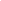 5. Những việc này xảy ra ở đâu? (Đánh dấu vào tất cả những nơi áp dụng)□ Điểm dừng /Bến xe	□ Trên xe	□ Nơi khác______________6. Những việc này xảy ra lúc nào? (Đánh dấu vào tất cả những nơi áp dụng)□ Ban ngày	□ Trời tối
7. Khi những việc này xảy ra, quý vị đang đi một mình hay đi cùng những người khác? (Đánh dấu vào tất cả những nơi áp dụng)□ Một mình	□ Đi cùng những người khác8. Khi những việc này xảy ra, quý vị có báo cáo bất kỳ việc nào hay không? (Đánh dấu vào tất cả những nơi áp dụng)□ Không báo cáo bất kỳ việc gì□ Báo [agency] (trực tiếp, trên mạng, qua điện thoại, mạng xã hội, v.v...) 	         □ Báo cho cảnh sát/nhân viên thực thi pháp luật □ Báo cho người khác (ghi rõ): _____________________________	9. Khi những việc này xảy ra, quý vị cho rằng nạn nhân được nhắm tới vì…..? (Đánh dấu vào tất cả những nơi áp dụng)□ Sắc tộc hay dân tộc□ Tôn giáo□ Ngôn ngữ đang nói□ Lợi tức□ Giới tính/biểu hiện giới tính □ Khuynh hướng giới tính□ Tuổi□ Khuyết tật	□ Mập phì□ Không – là ngẫu nhiên□ Không biết □ Khác (ghi rõ)______________10. Hiện tại, quý vị có thận trọng nào về an toàn khi sử dụng [agency] để tránh bị quấy rối hay không? (Đánh dấu vào tất cả những nơi áp dụng)□ Không đi vào ban đêm□ Tránh một số tuyến đường, điểm dừng, hay bến xe□ Không đi một mình□ Khác (ghi rõ):____________________□ Không – không có thận trọng nào về an toàn khi sử dụng [agency]VỀ QUÝ VỊ 		Những câu hỏi này được bao gồm để chắc chắn rằng chúng tôi thăm dò ý kiến người đi xe công cộng thuộc nhiều nhóm khác nhau.Tuổi	□ 18 - 34□ 35 – 64□ 65 tuổi trở lênMã bưu chánh Nhà ___________________Ngôn ngữ chính của quý vị là gì?□ tiếng Anh	   □ Khác (ghi rõ) __________Xác định chủng tộc hay dân tộc (Đánh dấu vào tất cả những nơi áp dụng)□ Thổ Dân Mỹ hay Bản Địa Alaska□ Châu Á hay Đảo Thái Bình Dương□ Da Đen hay Người Mỹ gốc Châu Phi□ Gốc Tây Ban Nha/Latin□ Da Trắng□ Khác (ghi rõ): _______________Quý vị có khuyết tật nào ảnh hưởng đến việc sử dụng [agency] hay không?□ Có	□ KhôngGiới tính (Đánh dấu vào tất cả những nơi áp dụng)□ Nữ		□ Nam	□ Không thuộc giới tính nào	□ Chuyển giới    □ Khác (ghi rõ): ________________Quý vị có được xem là LGBQIA+ (đồng tính nữ, đồng tính nam, v.v…)?□ Có	□ KhôngLợi tức hàng năm của gia đình□ Dưới $25,000	□ $25,000-$49,999	□ $50,000 -$99,999  	□ $100,000+Quý vị cho rằng mình theo tôn giáo nào?__________________________________□ Không cóNhận xét hay trải nghiệm liên quan tới an toàn/quấy rối khi sử dụng [agency]:Quý vị cũng có thể chia sẻ nhận xét trên mạng tại [url]Cảm ơn quý vị đã hoàn thành bản thăm dò ý kiến này!